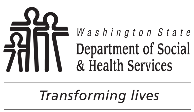 	DEVELOPMENTAL DISABILITIES ADMINISTRATION (DDA)	 Washington State Learning Center (LC)
	New Course Request	DEVELOPMENTAL DISABILITIES ADMINISTRATION (DDA)	 Washington State Learning Center (LC)
	New Course Request	DEVELOPMENTAL DISABILITIES ADMINISTRATION (DDA)	 Washington State Learning Center (LC)
	New Course Request	DEVELOPMENTAL DISABILITIES ADMINISTRATION (DDA)	 Washington State Learning Center (LC)
	New Course Request	DEVELOPMENTAL DISABILITIES ADMINISTRATION (DDA)	 Washington State Learning Center (LC)
	New Course RequestUse this form to submit requests for new courses, such as Instructor-Led Training (ILT), Online-Led Training (OLT), general documents, etc.  Send your completed form to the Learning Center Training Administrator at DDATLCHelp@dshs.wa.gov. Use this form to submit requests for new courses, such as Instructor-Led Training (ILT), Online-Led Training (OLT), general documents, etc.  Send your completed form to the Learning Center Training Administrator at DDATLCHelp@dshs.wa.gov. Use this form to submit requests for new courses, such as Instructor-Led Training (ILT), Online-Led Training (OLT), general documents, etc.  Send your completed form to the Learning Center Training Administrator at DDATLCHelp@dshs.wa.gov. Use this form to submit requests for new courses, such as Instructor-Led Training (ILT), Online-Led Training (OLT), general documents, etc.  Send your completed form to the Learning Center Training Administrator at DDATLCHelp@dshs.wa.gov. Use this form to submit requests for new courses, such as Instructor-Led Training (ILT), Online-Led Training (OLT), general documents, etc.  Send your completed form to the Learning Center Training Administrator at DDATLCHelp@dshs.wa.gov. Use this form to submit requests for new courses, such as Instructor-Led Training (ILT), Online-Led Training (OLT), general documents, etc.  Send your completed form to the Learning Center Training Administrator at DDATLCHelp@dshs.wa.gov. COURSE TITLECOURSE TITLECOURSE TITLECOURSE TITLECOURSE TITLECOURSE TITLECOMPLETION CRITERIA  Test          Signature         AttendanceCOMPLETION CRITERIA  Test          Signature         AttendanceCOMPLETION CRITERIA  Test          Signature         AttendanceCOMPLETION CRITERIA  Test          Signature         AttendanceCOMPLETION CRITERIA  Test          Signature         AttendanceCOMPLETION CRITERIA  Test          Signature         AttendanceCOMPLETION CRITERIA  Office of the Assistant Secretary (OAS)	  Field Service Offices (FSO)  Residential Habilitation Centers (RHC)	  SOCR / SOLA (State-Operated Living Alternatives)COMPLETION CRITERIA  Office of the Assistant Secretary (OAS)	  Field Service Offices (FSO)  Residential Habilitation Centers (RHC)	  SOCR / SOLA (State-Operated Living Alternatives)COMPLETION CRITERIA  Office of the Assistant Secretary (OAS)	  Field Service Offices (FSO)  Residential Habilitation Centers (RHC)	  SOCR / SOLA (State-Operated Living Alternatives)COMPLETION CRITERIA  Office of the Assistant Secretary (OAS)	  Field Service Offices (FSO)  Residential Habilitation Centers (RHC)	  SOCR / SOLA (State-Operated Living Alternatives)COMPLETION CRITERIA  Office of the Assistant Secretary (OAS)	  Field Service Offices (FSO)  Residential Habilitation Centers (RHC)	  SOCR / SOLA (State-Operated Living Alternatives)COMPLETION CRITERIA  Office of the Assistant Secretary (OAS)	  Field Service Offices (FSO)  Residential Habilitation Centers (RHC)	  SOCR / SOLA (State-Operated Living Alternatives)COURSE DESCRIPTION (INCLUDE PURPOSE AND OBJECTIVES)COURSE DESCRIPTION (INCLUDE PURPOSE AND OBJECTIVES)COURSE DESCRIPTION (INCLUDE PURPOSE AND OBJECTIVES)COURSE DESCRIPTION (INCLUDE PURPOSE AND OBJECTIVES)COURSE DESCRIPTION (INCLUDE PURPOSE AND OBJECTIVES)COURSE DESCRIPTION (INCLUDE PURPOSE AND OBJECTIVES)PRIMARY DELIVERY METHOD  ILT             OLT	  On-The-Job Training (OJT)	  Observation Checklist  General Document	  Quick AssessmentPRIMARY DELIVERY METHOD  ILT             OLT	  On-The-Job Training (OJT)	  Observation Checklist  General Document	  Quick AssessmentPRIMARY DELIVERY METHOD  ILT             OLT	  On-The-Job Training (OJT)	  Observation Checklist  General Document	  Quick AssessmentPRIMARY DELIVERY METHOD  ILT             OLT	  On-The-Job Training (OJT)	  Observation Checklist  General Document	  Quick AssessmentPRIMARY DELIVERY METHOD  ILT             OLT	  On-The-Job Training (OJT)	  Observation Checklist  General Document	  Quick AssessmentPRIMARY DELIVERY METHOD  ILT             OLT	  On-The-Job Training (OJT)	  Observation Checklist  General Document	  Quick AssessmentTRAINING HOURSCEU hours:       	CEU code:       TRAINING HOURSCEU hours:       	CEU code:       TRAINING HOURSCEU hours:       	CEU code:       TRAINING HOURSCEU hours:       	CEU code:       TRAINING HOURSCEU hours:       	CEU code:       TRAINING HOURSCEU hours:       	CEU code:       Flag for Approval:    Yes       NoFlag for Approval:    Yes       NoREGISTRATION AUDIENCEREGISTRATION AUDIENCEREGISTRATION AUDIENCEASSIGNMENT AUDIENCEASSIGNMENT TERMS (INCLUDE DATE, FREUENCY, PRIORITY, EXCEPTIONS)ASSIGNMENT TERMS (INCLUDE DATE, FREUENCY, PRIORITY, EXCEPTIONS)ASSIGNMENT TERMS (INCLUDE DATE, FREUENCY, PRIORITY, EXCEPTIONS)ASSIGNMENT TERMS (INCLUDE DATE, FREUENCY, PRIORITY, EXCEPTIONS)ASSIGNMENT TERMS (INCLUDE DATE, FREUENCY, PRIORITY, EXCEPTIONS)ASSIGNMENT TERMS (INCLUDE DATE, FREUENCY, PRIORITY, EXCEPTIONS)REQUESTOR’S NAMEREQUESTOR’S NAMEREQUESTOR’S NAMECONTACT PHONE NUMBEREMAIL ADDRESSEMAIL ADDRESSThis section completed by Learning Center Training Administrator.This section completed by Learning Center Training Administrator.This section completed by Learning Center Training Administrator.This section completed by Learning Center Training Administrator.This section completed by Learning Center Training Administrator.This section completed by Learning Center Training Administrator.COURSE CODECOURSE CODECOURSE CODECOMPLETED BY:COMPLETED BY:COMPLETED BY: